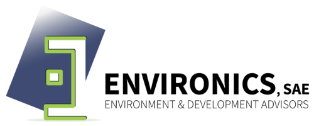 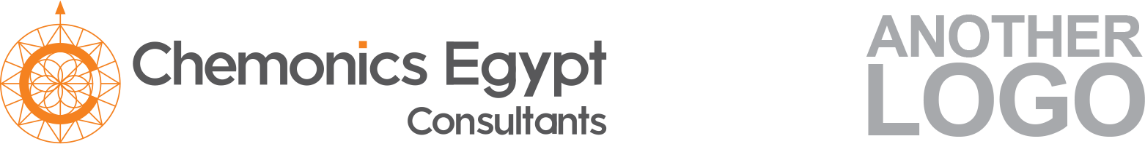 Fact Sheet EE03: Replace At least 75% of the indoor standard sized light bulbs with energy-saving light bulbs (CFL, LED)Fact Sheet EE03: Replace At least 75% of the indoor standard sized light bulbs with energy-saving light bulbs (CFL, LED)OverviewOverviewObjectiveReduce electrical energy consumption in indoor lightingActionReplace at least 75% of indoor standard sized bulbs with more energy efficient technologies (LED, CFL)Key ChallengesFinding luminaires or bulbs of similar characteristics to existing onesProcessProcessComplexityLow complexity, off-the-shelf drop in replacements are availableEquipment & Material New light bulbs or luminariesHuman ResourcesMaintenance and engineering department personnelConsiderationsConsiderationsRegulatory AspectsNoneEconomic High CAPEX, no special OPEX, high expected savingsAdvantagesLower energy consumptionLonger lamp lifetimeDisadvantagesHigh initial investment requiredImpactsImpactsEnvironmentalPollution reduction by avoiding CO2 emissionsEmployment OpportunitiesNone